FotoVideoFAUEMPRÉSTIMO DE EQUIPAMENTOSSolicitante _____________________________________ Assinatura ____________________________E-mail ________________________ Telefones __________________ Nº USP ____________________Endereço Residência __________________________________________________________________Código/Nome da Disciplina _____________________________________________________________Professor ___________________________________________________________________________Finalidade __________________________________________________________________________NORMAS DE USOEm caso de perda ou dano ao equipamento, o usuário deverá indenizar a FAUUSP o valor de reposição do mesmo. Em caso de roubo/assalto, o usuário deve registrar o fato à autoridade policial e trazer cópia do Boletim de Ocorrência;O período de empréstimo é de 48 hs. e pode ser renovado por mais 48hs se não houver reserva do equipamento para outro usuário. O não cumprimento do prazo acordado implicará na suspensão do direito de empréstimo por período a ser definido conforme o caso.Ao retirar o equipamento, o usuário deixará um documento original.Para reserva de equipamento, entre em contato  (11) 3091 4524 ou videofau@usp.brEu, _______________________________________________ R.G. ___________________________, 
assumo a responsabilidade de cumprir as condições de empréstimo acima apresentadas e o prazo de devolução indicado.Assinatura____________________________________________ Data __________________________Local de Utilização ____________________________________________________________________Data de Devolução ____________________________________________________________________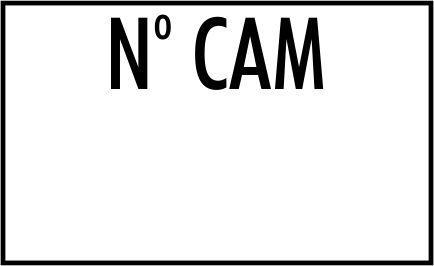 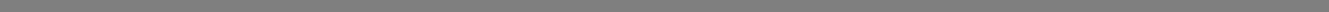 RESERVADO PARA PREENCHIMENTO DA SEÇÃO: 				Entregue por ___________________________________  Data ________________________________Recebido por _____________________________________  Data ______________________________OBS.: ______________________________________________________________________________(   ) Câmera tipo(   )  Bateria (   ) Carregador USB(   ) Cabo A/C (   ) Bolsa(   ) Tripé de Câmera nº (   ) Monopé(   ) Pau de selfie(   ) Microfone (tipo) (   ) Tascam Cartão:_____(   ) Extensão A/C(   ) Luminária 
(tipo de lâmpada)(  ) Tripé de Luz